Publicado en Barcelona el 25/04/2018 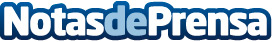 Ramells Ramoneda reflexiona sobre las deducciones en el Impuesto sobre Sociedades del 2017 en I+D e ITLas propias definiciones de I+D e IT son poco precisas e incluso son bastante ambiguas, cosa que dificulta su comprensión e identificaciónDatos de contacto:e-deon.netComunicación · Diseño · Marketing931929647Nota de prensa publicada en: https://www.notasdeprensa.es/ramells-ramoneda-reflexiona-sobre-las Categorias: Finanzas Cataluña Recursos humanos Otras Industrias Innovación Tecnológica http://www.notasdeprensa.es